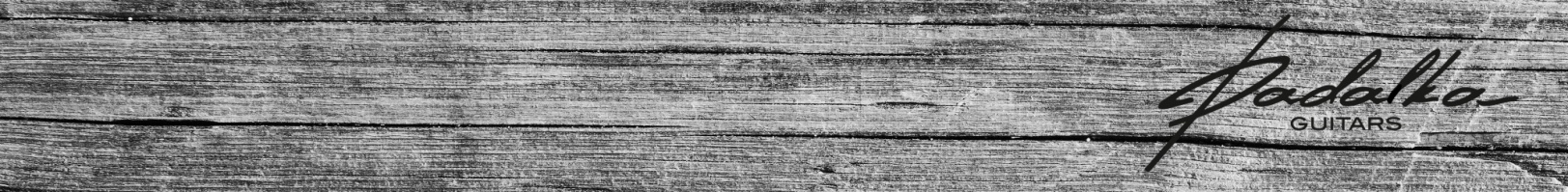 Instrument: Name:E-mail:Common specificationsCommon specificationsModel                                                 Saturn / Pluto DC / Pluto SCNumber of strings                                                            6 / 7 / 8Scale length                                                                 25,5'' / 26,5''     Multiscale: 6str - 25-26"; 7str - 25.5-26.5"; 8str - 25.5-27"Neck joint                            Bolt on (optional for Pluto DC) / set in /                        neck-through (optional for Pluto DC)Left handed / right handed Neck specificationsNeck specifications Fret wire                Material - Nickel-silver, Stainless Steel, Evo Gold Size - only 2.54х1.3mm  Neck lamination                  Neck wood                                                         see the price list Fretboard wood                                                        see the price list Fretboard radius            12”, 14'', 16'',  20'',  37'', Compound radius Neck thickness and profile      Thickness 18-20mm /19-21mm/ 20-22mm  / Profile ‘’C’’ / ‘’U’’Fretboard binding                                               see the price listFret position markers or custom inlay                 see the price listSide markers                                                      see the price listNut                                                                      see the price listHeadstock color / veneer / finish                      see the price listNeck color / finish                                             see the price listNotesBody specificationsBody specificationsBody wood                                                          see the price listChambering                 Weight reducing chambers (only with a top)Top material                                                        see the price listTop color / finish                                               see the price listBody color / finish                                             see the price listCavity cover material /                                                plastic / woodCavity cover mount                                   screws, bolts, magnets       NotesHardware / electronicsHardware / electronicsTuners / Bridge                     Padalka Hardware / Mera Submarine  Hardware color                                           chrome / black / goldPickups            Knob configuration    volume, tone, 3/5-way switch (toggle or lever)Split coils                    none / pickup switch / push-pull / mini togglePickup switch positions (coil combinations)Knobs                Gotoh Dome-style / Hipshot O-ring / Custom knobsStrap buttons                        Gotoh strap pin or Schaller straplocksStrings gauge / TuningNotesAdditional informationAdditional informationShipping addressPacking                             Gig-bag + shipping box / hardshell caseNotes